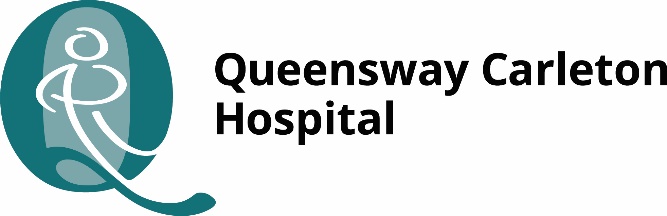 QUALITY IMPROVEMENT PLAN2023-2024Our workplan for 2023-2024 includes 9 quality indicators that are closely aligned with our Strategic Goals.  Change ideas and targets can be found in the attached workplan.Quality DimensionIndicator QCH True North Strategic GoalEfficientPercent of Alternate Level of Care (ALC) daysSeamless System of CareEfficientHolistic assessment of patients with palliative care needsSeamless System of CareTimelyTime interval between admission decision to arriving to an inpatient bedExceptional Care ExperiencePatient-centredPercent of patients who indicate they “completely” received enough information about their condition before discharge.Exceptional Care ExperienceEffectivePercent of post operative patients with primary knee or hip replacement who develop a surgical site infectionExceptional Care ExperienceSafeVoluntary Turnover ratePositive Work LifeSafeRate of medication issues reportedExceptional Care ExperienceSafePercent of violent incidents without associated injuryPositive Work LifeEquitablePercent of employees who feel they belong at QCHPositive Work Life